ОСП МБДОУ детский сад №8 «Звездочка» - детский сад «Солнышко»Проектная деятельность в старшей  разновозрастной группе
       «КНИГА - ЛУЧШИЙ ДРУГ»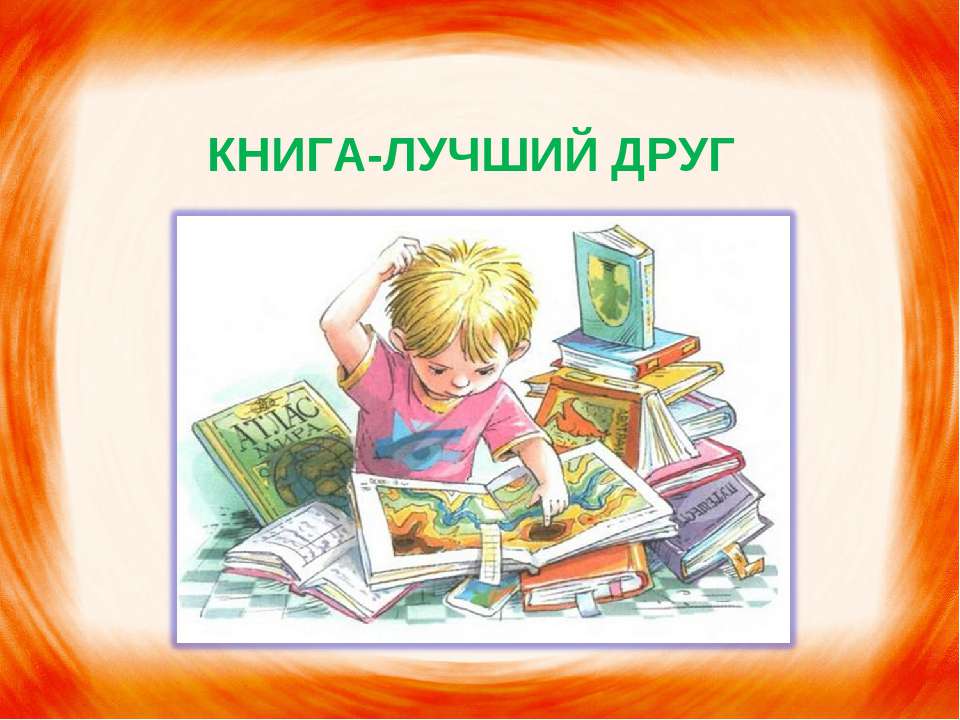                                                  Подготовила:  Гребенникова С.М.                                      Введение  Актуальность. Одним из современных инновационных методов обучения является проектная деятельность – технология, которая учит детей выражать в творчестве свою индивидуальность, дает возможность заинтересовать детей, сделать процесс обучения личностно значимым.Отсутствие интереса у детей нового поколения к книгам. У подрастающего поколения сменились приоритеты: компьютер,  игры – занимают почти все их свободное время, а книги стали ненужным и неинтересным предметом обихода. Дети в недостаточной степени имеют представление о книге и ее значении в жизни человека. Не владеют обобщающим понятием о книге вообще, не умеют составлять рассказы, так как у детей крайне бедный запас слов. Современный человек активно осваивает аудиовизуальную культуру. Книга постепенно уходит на второй план, чтение перестаёт быть процессом воспитания собственной души, требующим от человека большой работы ума и сердца, переживания, осмысления. Значение хорошей книги в жизни человека сложно переоценить. Она помогает нам разбираться в сложных обстоятельствах жизни, учит нас уважать человека и правильно оценивать самих себя. Чтение развивает интеллект, формирует духовно зрелую, образованную личность.   Вот почему так важно прививать детям любовь, к книге начиная с дошкольного возраста. Ведь книга способствует расширению горизонта детского знания о мире, помогает ребёнку усвоить образцы поведения, воплощённые в тех или иных литературных героях, формирует начальные представления о прекрасном.  Реализация проекта «Книга – наш друг» позволит максимально обогатить знания и представления о книге, ее значимость, развить связную речь, творческие способности детей. Необходимо опираться на самостоятельность, инициативу, активность и творчество самих ребят. Очень важно показать, что книга - верный друг.Проблемы, на решение которых направлен проект: низкая заинтересованность детей книгамиУчастники проекта: дети старшей  группы.По количеству участников: коллективный.Продолжительность  проекта: 2 недели (краткосрочный).Вид проекта: познавательный.Цели проекта: Приобщение детей к книге для развития познавательной, творческой и эмоциональной активности.Задачи проекта:Обогащать и расширять представления детей о книге.Воспитывать любовь и бережное отношение к книге.Создать развивающую среду стимулирующую деятельность детей.Привлечь родителей.Значение художественной литературы для дошкольниковХудожественная литература должна занимать в жизни ребенка важное место. Приобщение к книге – одна из основных задач художественно-эстетического воспитания дошкольника. Знакомство с доступными ему образцами художественной литературы и фольклора должно начинаться с первых лет жизни. Художественная литература служит могучим действенным средством умственного, нравственного и эстетического воспитания, она оказывает огромное влияние на развитие и обогащение речи ребенка, эмоций, воспитывает воображение и дает ребенку прекрасные образцы русского литературного языка.Главная задача знакомства детей дошкольного возраста с художественной литературой – воспитание интереса и любви к книге, стремления к общению с ней, умение слушать и понимать художественный текст, т.е. всего того, что составляет основание, фундамент для воспитания будущего взрослого талантливого читателя, литературно образованного человека. Воспитание вдумчивого, чуткого читателя – процесс длительный и сложный, состоящий из ряда этапов, каждому из которых соответствуют свои задачи. Исключить из этого процесса период дошкольного детства невозможно, поскольку он крепчайшими нитями связан с последующими ступенями литературного образования и во многом определяет их.Именно в детском саду начинает складываться начитанность: ребенок приходит в школу с обширным литературным багажом. В дошкольном возрасте дети знакомятся с русским и мировым фольклором во всем многообразии его жанров – от колыбельных песен, потешек, считалок, дразнилок, загадок, пословиц до сказок и былин, с русской и зарубежной классикой – с произведениями В.А. Жуковского,  А.С. Пушкина, П.П. Ершова, Ш. Перро, братьев Гримм, Х.К. Андерсена, С.Я. Маршака, К.И. Чуковского, А. Милна, А. Линдгрен и многих других – с теми произведениями, к которым человек часто уже не возвращается позже.Дошкольник не только постоянно усваивает новые, все более сложные произведения, но и уже формируется как читатель: приобретает способность открывать и черпать, скрытое для него ранее содержание знакомых книг. В дошкольном детстве складываются, как свидетельствуют психолого-педагогические исследования, основы эстетического восприятия, эстетических чувств и эмоций, создающие фундамент не только для литературного образования, но и личностно-эмоциональной сферы воспитываемой индивидуальности. Французский исследователь проблемы чтения и читательских интересов Г. Эскарни утверждает, что знакомство с книгой с раннего детства является важнейшим моментом в последующем закреплении навыков чтения и что значительной части молодежи, покидающей школу, грозит возврат к «нечтению», если молодые люди не овладели привычкой к чтению еще до школы. Вышесказанное свидетельствует, что именно дошкольный период должен рассматриваться как первая ступень в литературном развитии будущего «большого, талантливого» читателя. Задачи проектной деятельности:- формировать у детей интерес к книге, приучать внимательно, слушать литературное произведении;- обогащать жизненный опыт  знаниями и впечатлениями, необходимыми для понимания книг;- учитывать при отборе книг для детей тяготение ребенка к фольклорным и поэтическим произведениям;- помогать устанавливать простейшие связи в произведениях;- помогать детям выделять наиболее яркие поступки героев и оценивать их;- поддерживать непосредственный отклик и эмоциональную заинтересованность, возникающие у ребенка при восприятии книг;- помогать детям мысленно представить, увидеть события и героев произведения, учить рассматривать иллюстрации.Важная роль работе с книгой в детском саду отводится в НОД. Здесь ребенок нередко впервые знакомится с тем или иным произведением словесного искусства, учится слушать, воспринимать и понимать их. От того, как воспитатель прочтет детям книгу, зависит. Как она будет воспринята. Только верное авторскому замыслу выразительное прочтение «задает» полноценное восприятие, пробуждает у ребенка активные переживания, вызывает нравственный отклик. Совместное слушание и сопереживание прочитанного активно влияет на возникновение и дальнейшее углубление интереса к литературе.В  дошкольном возрасте характерна слитность, недифференцированность практической и учебной задачи, в данном возрасте учебная и практическая задача неотделимы друг от друга.Например:Чтение сказки К. Чуковского «Айболит» сопровождается сюжетно-ролевой игрой в больницу, рисование, лепка, аппликация, инсценировка.«Детки в клетке» С. Маршака – строительной игрой «Построй домик для слона», дидактической игрой «зоопарк».В этих моментах ведущая роль принадлежит воспитателю. Воспитатель показывает образец выполнения, исправляет ошибки, допущенные детьми, дает задания и задает наводящие вопросы.Методы используемые в процессе реализации проекта:Чтение художественной литературы;- Беседы;- Разнообразные упражнения;- Дидактические, сюжетно-ролевые игры;- Обыгрывание понравившихся детям моментов;- Театрализация сказок.- Просмотр мультфильмов; научных фильмов,презентаций- Рассматривание иллюстраций.Атрибуты и инвентарь:- разрезные картинки, пазлы «Мои любимые сказки»,- цветной картон, цветная бумага, ножницы, клей, кисточки.- рекомендации для родителей,- иллюстрации с героями любимых сказок, рассказов.Этапы  реализации проекта1.Подготовительный этап:- Изучение литературы по теме;- Ознакомление с передовым опытом;- Консультация для родителей;- Уточнение формулировок проблемы, темы, целей и задач;- Подбор наглядно-дидактических пособий, демонстрационный материал;- Оформление книжного уголка.2. Основной этап:- Рассматривание иллюстраций русских народных сказок;- Чтение и рассказывание русских народных сказок, беседа по прочитанной сказке;- Проведение настольно-печатных, дидактических, словесных игр;- Рисование на тему «Мой любимый сказочный герой»;- Игровая образовательная ситуация «Три поросенка»»- Отгадывание загадок по сказкам»- Аппликация «Три поросенка»;- Выставка поделок из бросового материала ; - Игровой досуг.3. Заключительный этап:- Презентация проектной деятельности «Книга –наш друг»;- Инсценировка сказки «Три поросенка».План проекта «Книга – наш друг»
 Ожидаемые результаты проекта:- повышение интереса детей к художественной литературе;- разработка системы работы с книгой;- возрождение домашнего чтения;- повышение культуры речи педагогов  и детей.ЗаключениеЧитатель из ребенка вырастет или не вырастет, но прочитанное им в детстве может оказаться единственным его литературным багажом — и единственной точкой культурного пересечения с другими его соотечественниками. Для тех же, кто, вырастая делается читателем, прочитанное в детстве превращается в пожизненную базу культурного развития. Так или иначе, через: детскую литературу проходят все. Следовательно, прочитанное в детстве — общая, свойственная всем и усвоенная всеми часть общенационального богатства -  его самая демократическая часть. При таком подходе резко меняется ценностный статус детской литературы.  Список использованной литературы1.Примерная общеобразовательная программа дошкольного образования   «От рождения до школы». Под ред. Н.Е.Вераксы, Т.С.Комаровой, Н.А.Васильевой. М.: МОЗАИКА-СИНТЕЗ, - 2021.2. «Хрестоматия для маленьких»: книга для воспитателя детского сада / Сост. Л.Н. Елисеева. – М.: Просвещение, 1982.3.«Хрестоматия для детей  дошкольного возраста»: книга для воспитателя детского сада / Сост. З.Я. Рез, Л.М. Гурович, Л.Б.Береговая; под ред. В.И. Логиновой. – М.: Просвещение, 1990.Приложение 1.Рекомендации для воспитателей и родителей«Как организовать домашнее чтение»Подготовить ребёнка к встрече с новой книгой или побеседовать об уже прочитанной сказке или истории возвращаясь из детского сада, занимаясь домашними делами и т. д.В режиме дня необходимо выделить определённое время, чтобы к этому часу малыш настраивался на восприятие книги.Чтение должно проходить в спокойной обстановке, когда ничто не отвлекает ребёнка,  и  окружающие относятся к его занятиям «уважительно».Полутора - двухгодовалый ребёнок может быть сосредоточен на книге 1-2 минуты, детям постарше читают не более 15-20 минут, потому что затем их внимание рассеивается. Речь идёт об активном общении с книгой.Пусть малыш повторяет за вами слова, отвечает на вопросы, рассматривает иллюстрации.Пассивно ребёнок может слушать намного дольше (он то отключается, то слушает вновь). Помните: ребёнок не может быть всё время пассивным слушателем, поэтому во время чтения надо активизировать его внимание.Следует помнить детскую любовь к повторным чтениям. Дети жаждут их, чтобы вновь и большей силой пережить радостное волнение. Повторные чтения тренируют память и развивают речь.Обстановка ритуала семейного чтения усиливает восприятие (вечер, затемненная комната, настольная лампа). Полумрак настраивает на сказочный, фантастический лад.Приложение 2Памятка для родителей!Родители!   Откройте ребенку мир вместе с книгой.     Пробудите в его душе драгоценную способность сопереживать, сострадать, радоваться. Ведь культура общения с литературой закладывается в семье. Создайте в своей семье добрую традицию – чтение вслух оставляет воспоминания на всю жизнь.Помните!  • Чтение – праздник души.
• Начинайте читать вслух с раннего возраста.
• Дарите ребёнку книги.
• Оставляйте печатные издания везде, где малыш может их увидеть.
• Читайте друг другу по очереди.
• Определите, какие книжные персонажи нравятся им или не нравятся.
• Разрешайте детям самим выбирать книги в магазине или библиотеке.
• Не заставляйте читать против воли, лучше предложите поиграть в настольные игры связанные с чтением.
• Собирать домашнюю детскую библиотеку.
• После просмотра художественного или мультипликационного фильма предложить прочитать книгу, по которой он снят.
• Обязательно слушать, как малыш читает сам, он должен чувствовать интерес старших.
• Читайте ребёнку перед сном. Давайте откроем маленькому человеку чудо,  которое несёт в себе книга!Приложение 3Совместный игровой досугЦель: формирование интереса у детей к детской книге через  игровое взаимодействие с детьми других групп и театрализованную  деятельность. Ход мероприятия:Беседа «Какие бывают книги».Воспитатель. Книги бывают большими и маленькими, со сказками и рассказами, книги о животных, о разных странах и народах, и многом другом.  О книгах существует много пословиц и поговорок. Послушайте их. Испокон века книга растит человека.Будешь книги читать – будешь всё знать.Хорошая книга – лучший друг.Воспитатель.
Давайте знакомую книгу откроем
И снова пойдём от страницы к странице,
Всегда ведь приятно с любимым героем
Опять повстречаться, сильней подружиться!Перед вами большая книга сказок.Весёлые загадки по мотивам сказок.Сказки просят:- А сейчасВы, друзья, Узнайте нас!Не лежалось на окошке-Покатился по дорожке… (Колобок)Возле леса, на опушкеТрое их живет в избушке.Там три стула  и три кружки.Три кроватки, три подушки.Угадайте без подсказки,Кто герои этой сказки?   (Три медведя)Загадки Жили-были семь ребят –Белых маленьких ... (козлят).Мама их любила,Молочком ...  (поила).Тут зубами щёлк да щёлк,Появился серый ...  (волк).Шкуру белую надел,Нежным голосом ...  (запел).Как коза запел тот зверь:– Отоприте, детки, ...  (дверь).Ваша матушка пришла,Молочка вам ...  (принесла).Мы ответим без подсказки,Кто сумел спасти ребят.Это знаем мы из сказки:"...  и  ...........  ........".    ("Волк и семеро козлят").Бабушка девочку очень любила.Шапочку красную ей подарила.Девочка имя забыла своё,А ну, подскажите имя её.   (Красная шапочка). Хороводная игра «Песня Красной Шапочки» Воспитатель. Эти и многие другие сказки вы можете встретить в нашем мини-музее «ТЕАТР»а. Ждем вас в гости!Воспитатель. Сказки бывают разные волшебные, о животных, народные, авторские.  В нашей группе можно увидеть выставку поделок по мотивам сказок Корнея Ивановича Чуковского. Самый главный умывальник,Над мочалками начальник,Щетки у него солдаты.Что за командир, ребята?  (Мойдодыр)Лечит маленьких детей,Лечит птичек и зверей,Сквозь очки свои глядитДобрый доктор….(Айболит)Появляется Доктор Айболит.
Я доктор, книжкин друг. 
Лечу не ребят, не зверят, а книжки. 
Да-да, не удивляйтесь, книжки тоже болеют, 
Правда они не чихают, не кашляют. 
Мои терпеливые пациенты не плачут, не стонут, не жалуются, 
Но они страдают, как –то не заметно начинают бледнеть, желтеть, сохнуть, рассыпаться на листочки. 
Послушайте пожалуйста просьбу книги.Книга.Пожалуйста, не трогайте меня грязными руками. 
Мне будет стыдно, если меня возьмут другие читатели. 
Не пишите на мне ни ручкой, ни карандашом – это так некрасиво. 
Если вы кончили читать и боитесь потерять место, вложите в меня закладку. Чтобы я могла удобно, спокойно отдохнуть. 
В сырую погоду заворачивайте меня в бумагу, потому что такая погода мне вредна.Помогите мне остаться свежей и чистой, а я помогу вам быть счастливой.Игра на имитацию движений с проговариванием.                                        Нас не надо вам лечить,Добрый доктор Айболит.Будем бегать и шагать,Будем силы набирать.Не болят у нас животики,Как у бедных бегемотиков.К солнцу руки мы потянем,А потом к траве присядем.Как орлы, летим, парим,Во все стороны глядим.Где же Африка-страна?Может, помощь там нужна?Вместе с Читой мы поскачем,Как веселый, звонкий мячик.Скок-поскок, скок-поскок,Не цепляйся за сучок.Дружно к бедным страусятамПо траве пройдут ребята.Ноги будут поднимать,По густой траве шагать.Всем мы помощь оказали,Сами сильными мы стали.Сценарий сказки «Три поросенка»Действующие лица:ВедущийПоросёнок Ниф – НифПоросёнок Нуф - НуфПоросёнок Наф – НафВолкДекорации:Дом, осеннее дерево.Действие первое.На переднем плане поляна, с пожелтевшей травой, лужи. Кое – где лежат опавшие листья. На заднем плане осенний лес. Звучит тихо мелодия.Ведущий. – Жили-были на свете три поросёнка. Три брата. Звали поросят: Ниф-Ниф, Нуф-Нуф и Наф-Наф (поросята появляются по – очереди, веселятся, хрюкают)Всё лето они кувыркались в зелёной траве, грелись на солнышке, нежились в лужах. Но вот наступила осень.Наф-Наф. (дрожащим голосом) – Пора нам подумать о зиме. Я весь дрожу от холода. Мы можем простудиться. Давайте, построим дом, и будем зимовать вместе под одной тёплой крышей.Ниф-Ниф. – Успеется! До зимы ещё далеко. Мы ещё погуляем. (сказал и запрыгал по поляне)Нуф-Нуф. – Когда нужно будет, я сам себе построю дом.(сказал и лёг в лужу)Наф-Наф. – Ну, как хотите. Тогда я буду один строить себе дом. Я не буду вас дожидаться.(Наф-Наф скрывается за ширмой. Братья продолжают веселиться, прыгать по поляне)Ведущий. С каждым днём становилось всё холоднее и холоднее. Но Нуф-Нуф и Ниф-Ниф не торопились строить себе домики.Нуф-Нуф. – Сегодня мы ещё погуляем, а завтра с утра возьмёмся за дело.Ведущий. Но на следующий день они говорили тоже самое. И только тогда, когда большая лужа у дороги стала покрываться тоненькой корочкой льда, ленивые братья взялись, наконец, за работу.Ниф-Ниф. Сделаю-ка я себе дом из соломы. Это быстрее. (Ниф-Ниф закончил работу и весело запел и направился к Нуф-Нуфу, затем, скрывается)Хоть пол света обойдёшь,
Обойдёшь, обойдёшь,
Лучше дома не найдёшь,
Не найдёшь, не найдёшь!На другом конце поляны появляется домик, а около него Нуф – Нуф занят работой. В руках у него прутик.Ведущий. Нуф-Нуф невдалеке тоже строил себе домик. Он решил, что домик из веток и тонких прутьев будет прочнее и теплее, чем из соломы. Так он и сделал.Нуф-Нуф. (ходит вокруг домика и поёт)У меня хороший дом,
Новый дом, прочный дом,
Мне не страшен дождь и гром,
Дождь и гром, дождь и гром!(Не успел он закончить песенку, как из-за куста выбежал Ниф-Ниф)Ниф-Ниф. (радостно) – Ну, вот и твой дом готов! Я говорил, что мы и одни справимся с этим делом! Теперь мы свободны и можем делать всё, что нам вздумается!Нуф-Нуф. (говорит озабоченно) – Пойдём к Наф-Нафу и посмотрим, какой, какой он выстроил дом! Что-то мы его давно не видели!Ниф-Ниф. – Пойдём, посмотрим!(Оба брата скрылись за кустами. Домик Нуф – Нуфа исчезает)Действие второе.(На опушке леса каменный дом. В доме большая дубовая дверь. Около дома Наф-Наф с камнем в руках. Он строит дом)Ведущий. Наф-Наф натаскал камней, намесил глины, и теперь не спеша, строил себе надёжный, прочный дом, в котором можно было укрыться от ветра, дождя и мороза. Он сделал в доме тяжёлую дубовую дверь с засовом, чтобы Волк не мог к нему забраться.Ниф-Ниф. (удивлённо) – Что ты строишь?Нуф-Нуф. (с иронией)– Что это, дом для поросёнка или крепость?Наф-Наф. (продолжая работать, спокойно сказал) – Дом для поросёнка должен быть крепостью!Ниф-Ниф. (весело хрюкнув) – Не собираешься ли ты с кем-нибудь воевать?(Братья хохочут, хрюкают, шумят)Наф-Наф. (как ни в чём не бывало, продолжал работать и напевать песенку)Я, конечно, всех умней,
Всех умней, всех умней!
Дом я строю из камней,
Из камней, из камней!Никакой на свете зверь.
Хитрый зверь, страшный зверь,
Не ворвётся в эту дверь,
В эту дверь, в эту дверь!Ниф-Ниф. (говорит Нуф-Нуфу) – Это он про какого зверя?Нуф-Нуф. (спрашивает у Наф-Нафа) – Это, ты, про какого зверя?Наф-Наф. – Это я про Волка!Ниф-Ниф. (насмешливо) – Посмотрите, как он боится Волка!Нуф-Нуф. (громко) – Он боится, что его съедят!(хохочет)Ниф-Ниф. – Какие здесь могут быть волки?Нуф-Нуф. – Никаких волков нет! Он просто трус!(Оба поросёнка стали приплясывать и петь. Наф-Наф отвернулся от них)Нам не страшен серый волк,
Серый волк, серый волк!
Где ты ходишь, глупый волк,
Старый волк, страшный волк?Ниф-Ниф. – Пойдём, Нуф- Нуф, нам тут делать нечего!(Братья уходят. Наф – Наф тоже уходит. Домик исчезает.)Действие третье.(С одной стороны поляны куст, с другой – домик Ниф - Нифа. На поляне появляются поросята. Они прыгают, хохочут, хрюкают. На краю поляны под кустом спит Волк. Он просыпается от шума.)Волк. (недовольно проворчал злой Волк) – Что за шум?(Волк покрутил головой и поскакал к поляне. Он спрятался за кустом)Ниф-Ниф. (уверенно) – Ну, какие тут могут быть Волки!Нуф-Нуф. (хвастливо) – Вот мы его схватим за нос, будет знать!Ниф-Ниф. – Повалим, да ещё свяжем, да ещё ногой вот так. Вот так! (показывает)(Братья опять весело запели)Нам не страшен серый волк,
Серый волк, серый волк!
Где ты ходишь, глупый волк,
Старый волк, страшный волк?(Волк выглядывает из-за куста. Поросята увидели его и замерли от ужаса. Волк приготовился к прыжку, страшно зарычал. Поросята опомнились и бросились наутёк. Волк за ними. Ниф-Ниф первый заскочил в свой домик.)Волк. – Сейчас же отопри дверь! А не то – я её выломаю!Ниф-Ниф. !(дрожащим голосом) – Нет, я не отопру!Волк. (грубым, злым голосом)– Сейчас же отопри дверь! А не то я так дуну, что весь твой дом разлетится. (Волк начал дуть – три раза. На третий раз дом разлетелся. Поросёнок бросился бежать к домику Нуф-Нуфа. Появляется домик Нуф – Нуфа. Ниф - Ниф забежал в дом. Братья дрожат.)Волк. – Ну, теперь я съем вас обоих! Хотя…, я передумал! Я не буду есть худосочных поросят! Я лучше пойду домой!Ниф-Ниф. – Ты слышал? Он сказал, что не будет нас есть! Мы худосочные!Нуф-Нуф. – Это очень хорошо!(Братья перестали дрожать и запели.)Нам не страшен серый волк,
Серый волк, серый волк!
Где ты ходишь, глупый волк,
Старый волк, страшный волк?(Поросята закончили петь. Волк накрылся шкурой и постучал в дверь.)Ниф-Ниф. (дрожа) – Кто там?Волк. (пропищал чужим голосом) – Это я-я-я – бедная маленькая овечка! Пустите меня переночевать. Я отбилась от стада и очень устала!Ниф-Ниф. – Пустить?Нуф-Нуф. Овечку можно пустить! Овечка не Волк!(Поросята выглядывают из дома. Волк сбрасывает шкуру и набрасывается на них. Братья прячутся в доме.)Волк. (рычит) – Ну, погодите же! От этого дома сейчас ничего не останется! (Волк дует 5 раз.)(Дом исчезает, поросята бросились бежать к дому Наф-Нафа и скрываются за дверью.)Наф-Наф. (громко поёт)Никакой на свете зверь,
Хитрый зверь, страшный зверь,
Не откроет эту дверь,
Эту дверь, эту дверь!Волк. (стучит в дверь)Наф-Наф. (спокойно) – Кто стучит?Волк. (со злостью в голосе)– Открывай без разговоров!Наф-Наф. (уверенно)– Как бы не так! И не подумаю!Волк. – Ах, так! Ну, держитесь! Теперь я съем всех троих!Наф-Наф. (насмешливо) – Попробуй!(Волк налегает на дверь, но не может её открыть .Тогда он начал дуть, но сколько не дул, не смог сломать дом. Он сел около дома, посмотрел вверх и увидел трубу.)Волк. (радостно)– Ага! Вот через эту трубу я и проберусь в дом!(Волк лезет на крышу и падает в трубу, громко кричит, выскакивает из дома и убегает с воплями в лес.)Волк. – А-а-а-а-а …(Поросята выходят из дома, смотрят вслед и поют песенку.)Хоть полсвета обойдёшь,
Обойдёшь, обойдёшь,
Лучше дома не найдёшь,
Не найдёшь, не найдёшь!Никакой на свете зверь.
Хитрый зверь, страшный зверь,
Не откроет эту дверь,
Эту дверь, эту дверь!Волк из леса никогда,
Никогда, никогда
Не вернётся к нам сюда, 
К нам сюда, к нам сюда!Ведущий. Ребята, живите дружно, не ленитесь, делайте всё вместе, чтобы не получилось у вас как у трёх поросят!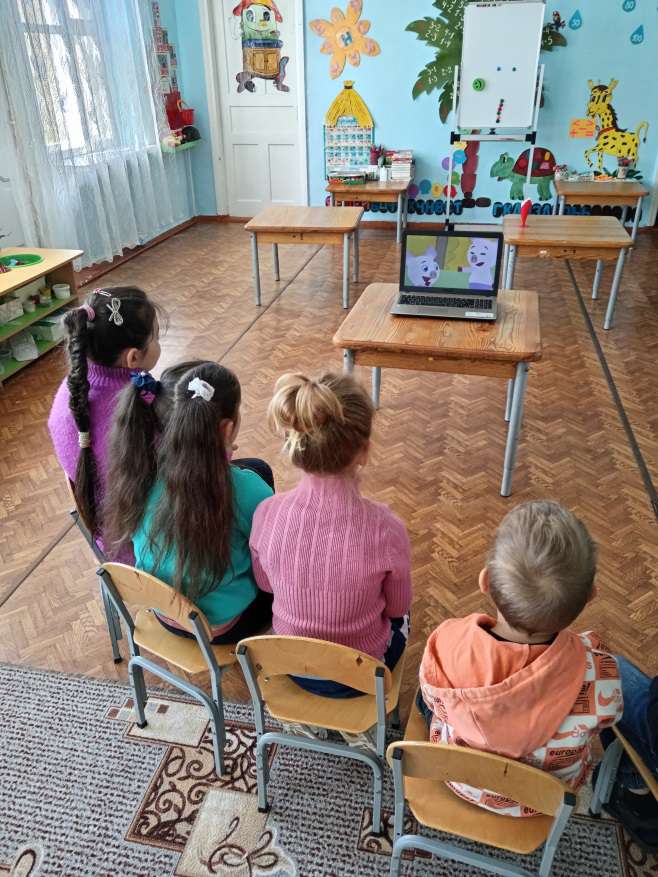 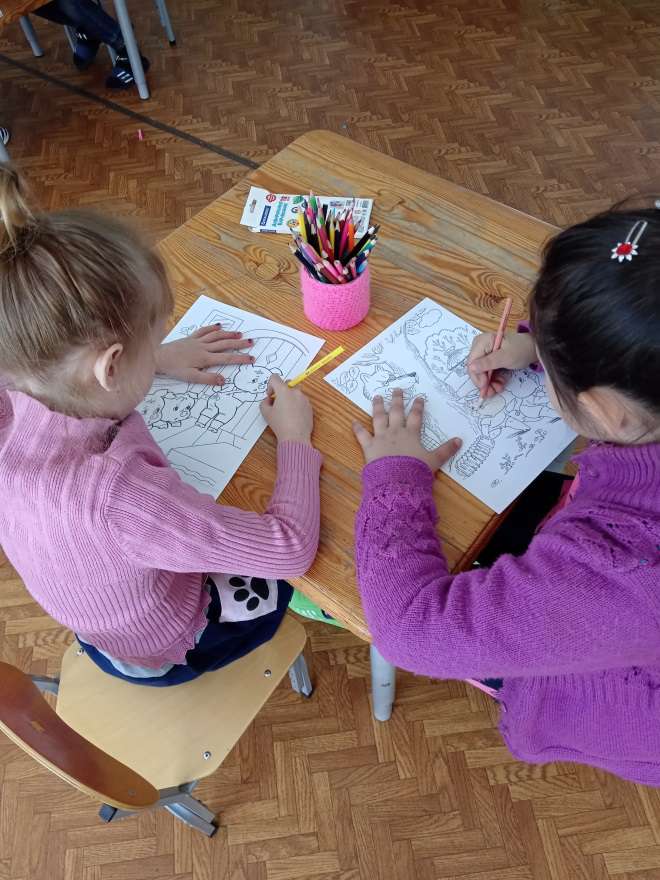 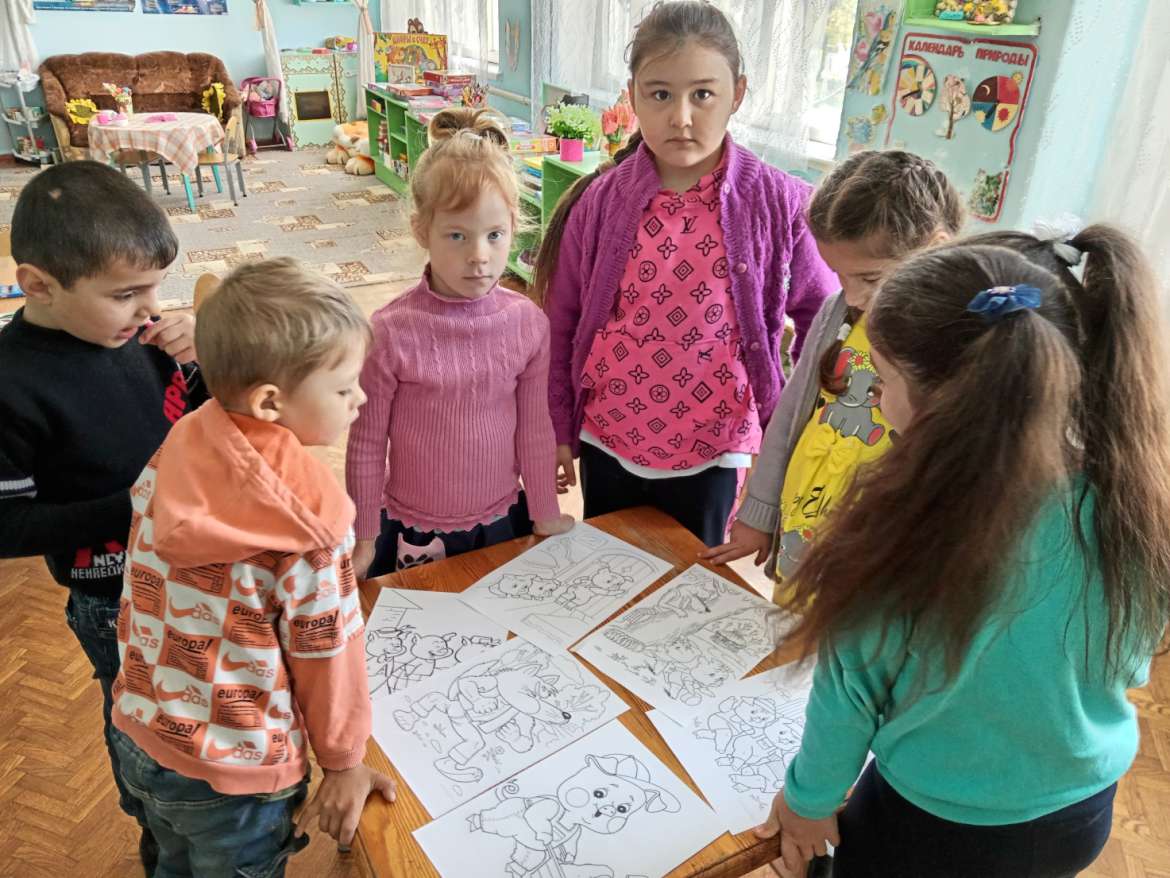 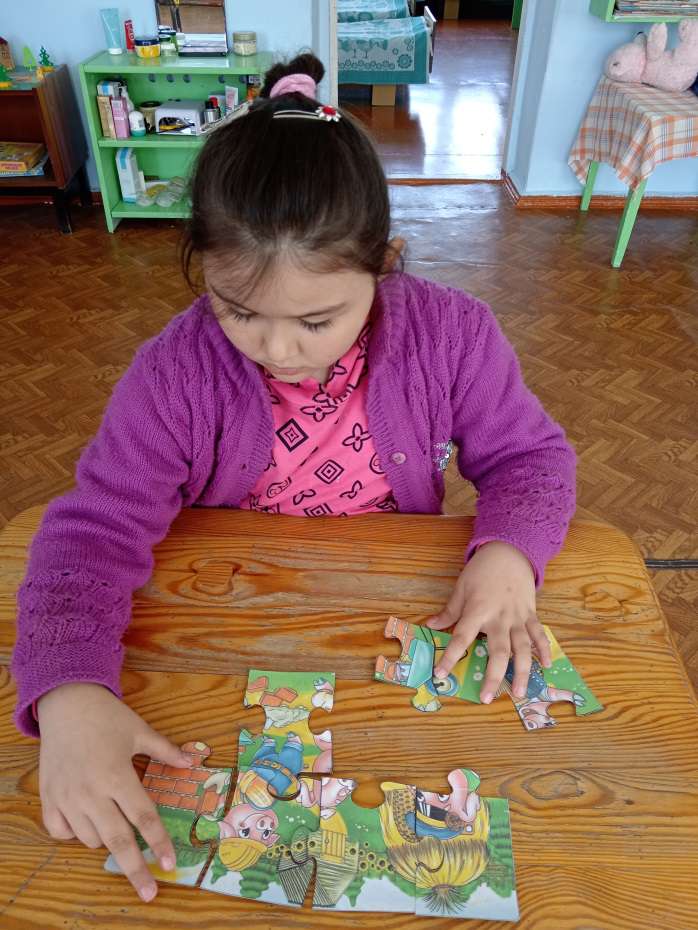 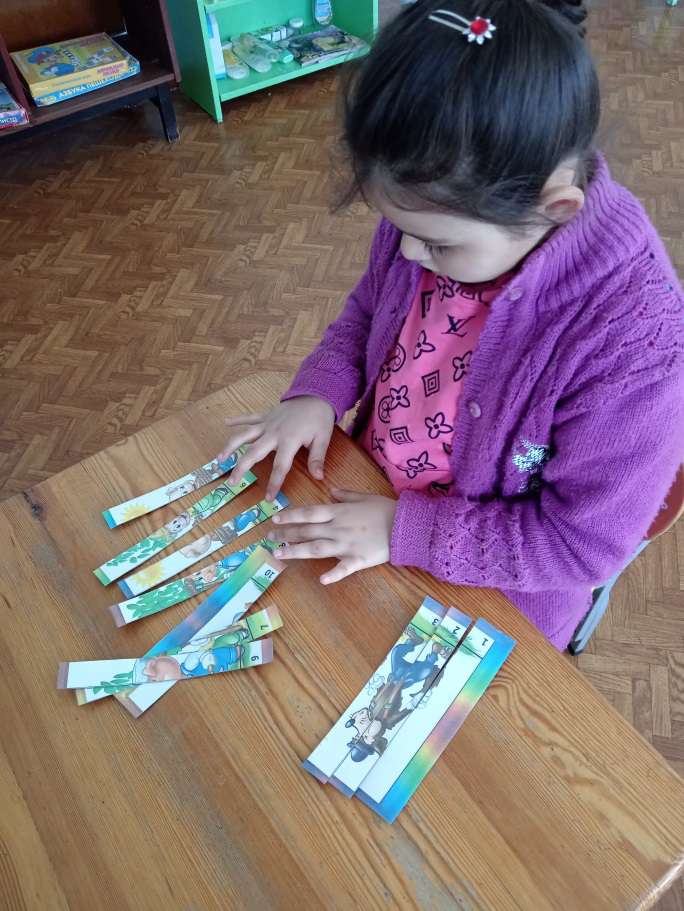 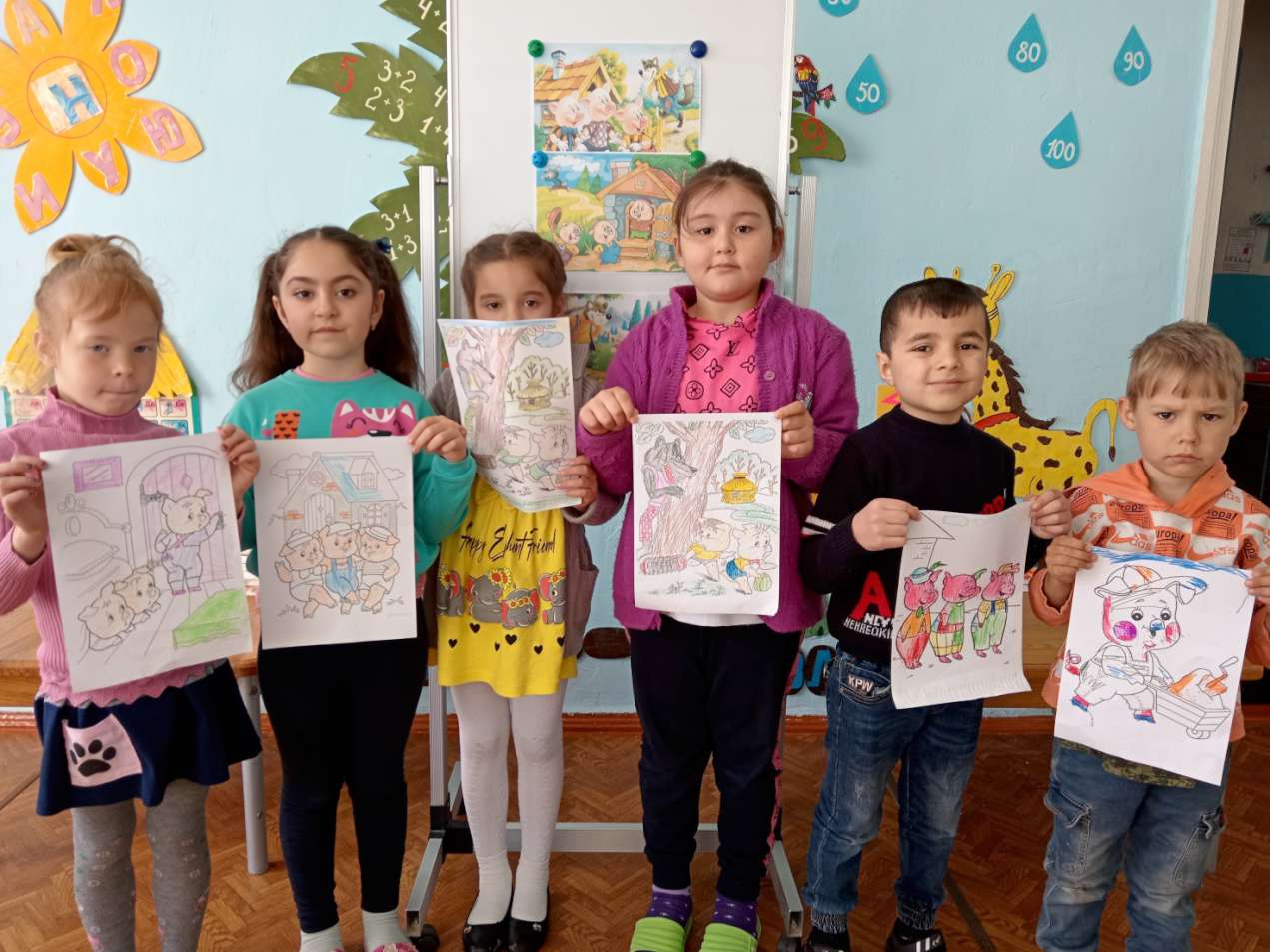 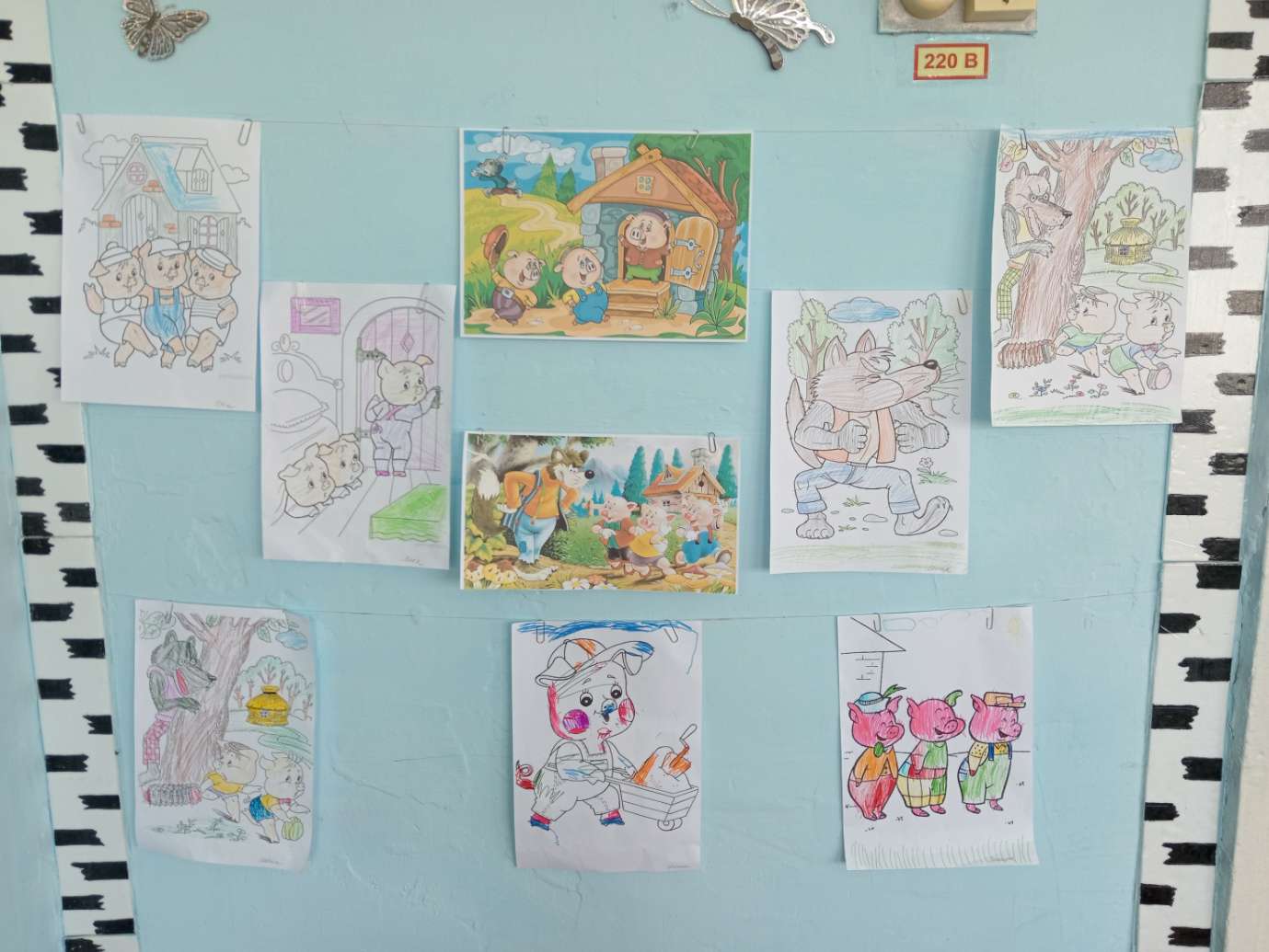 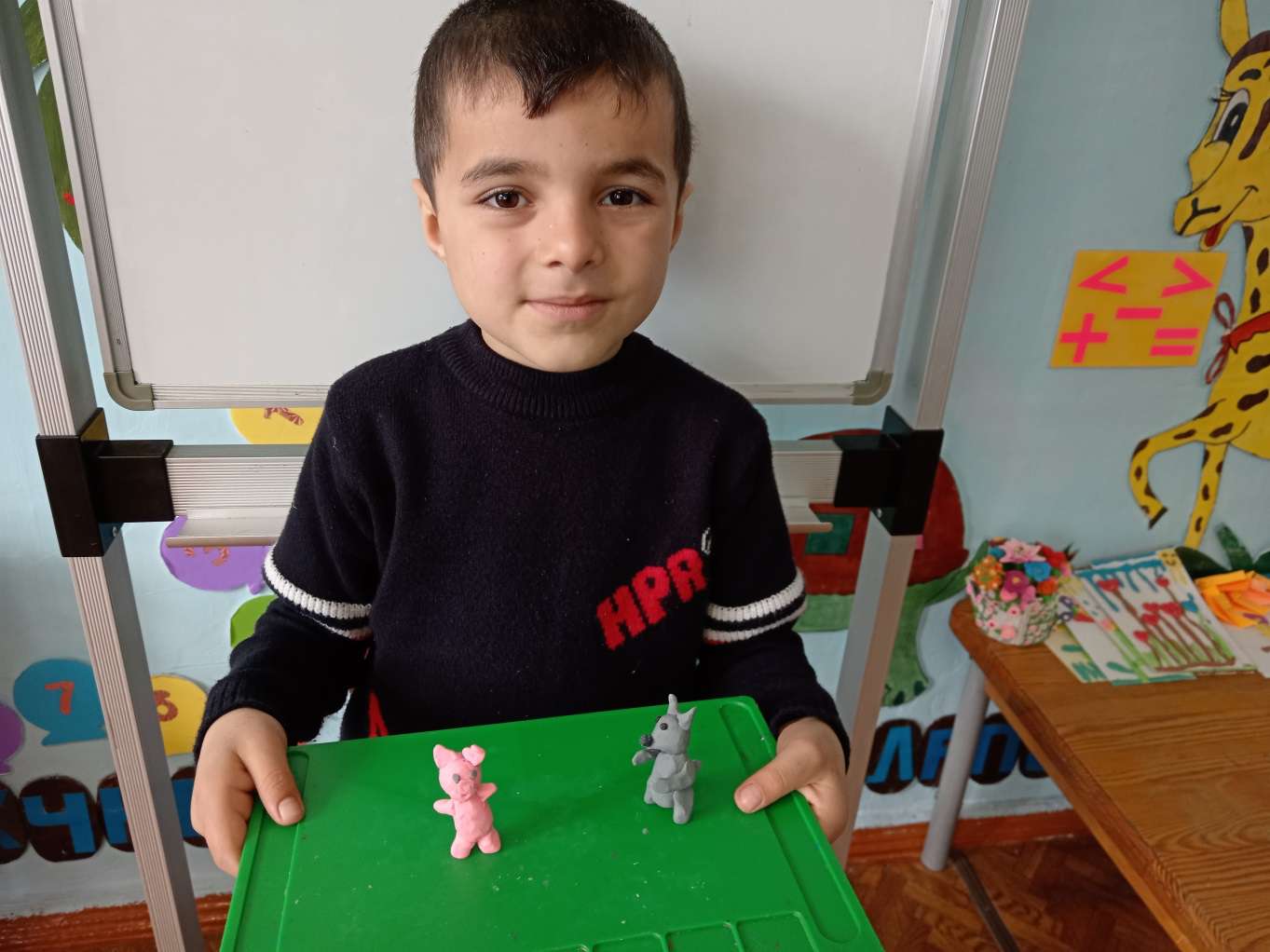 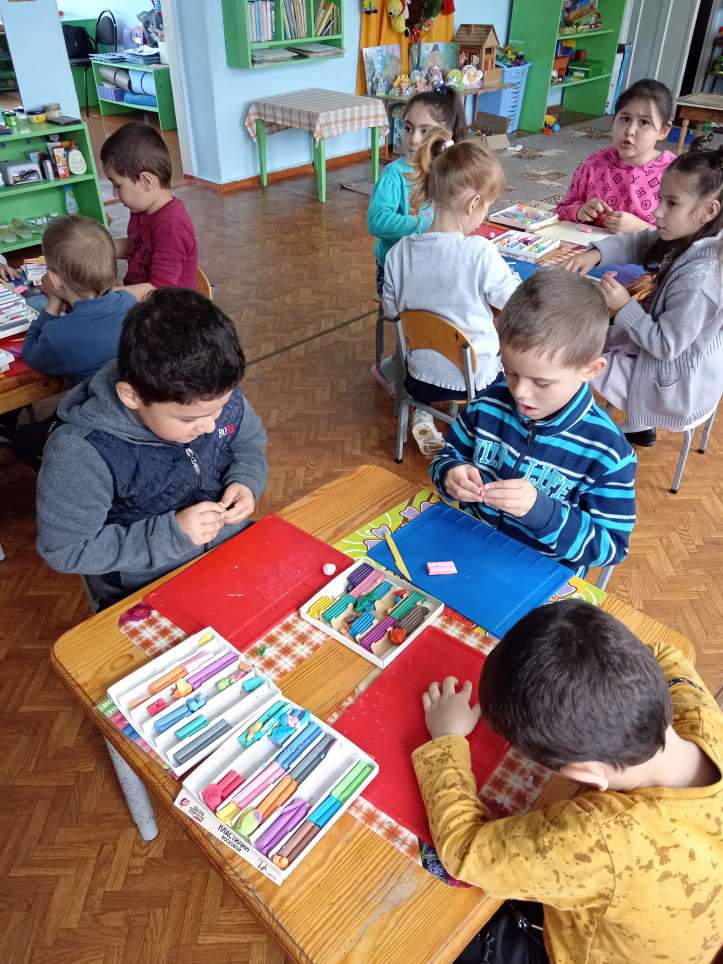 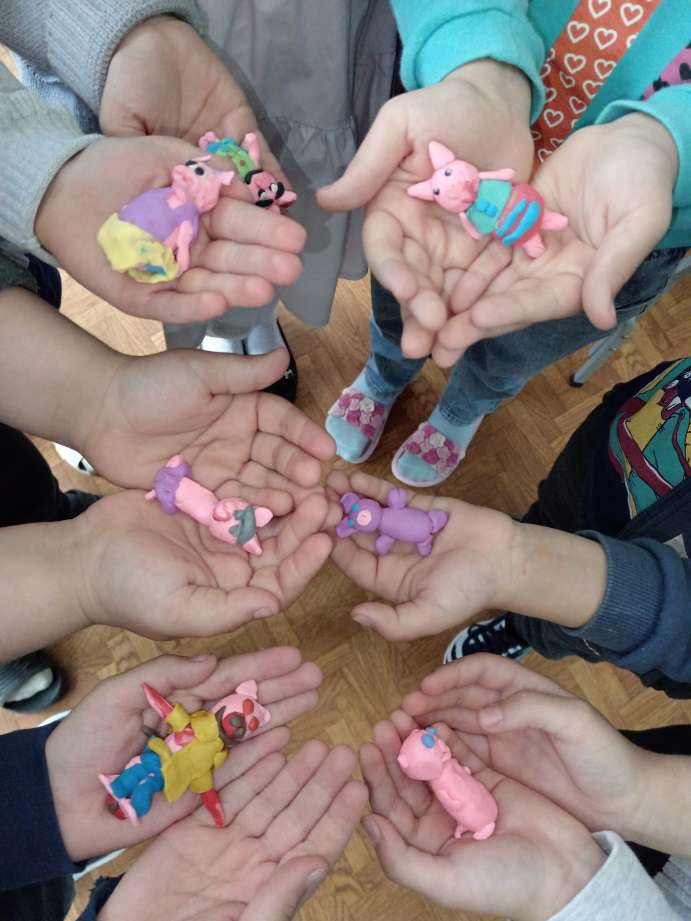 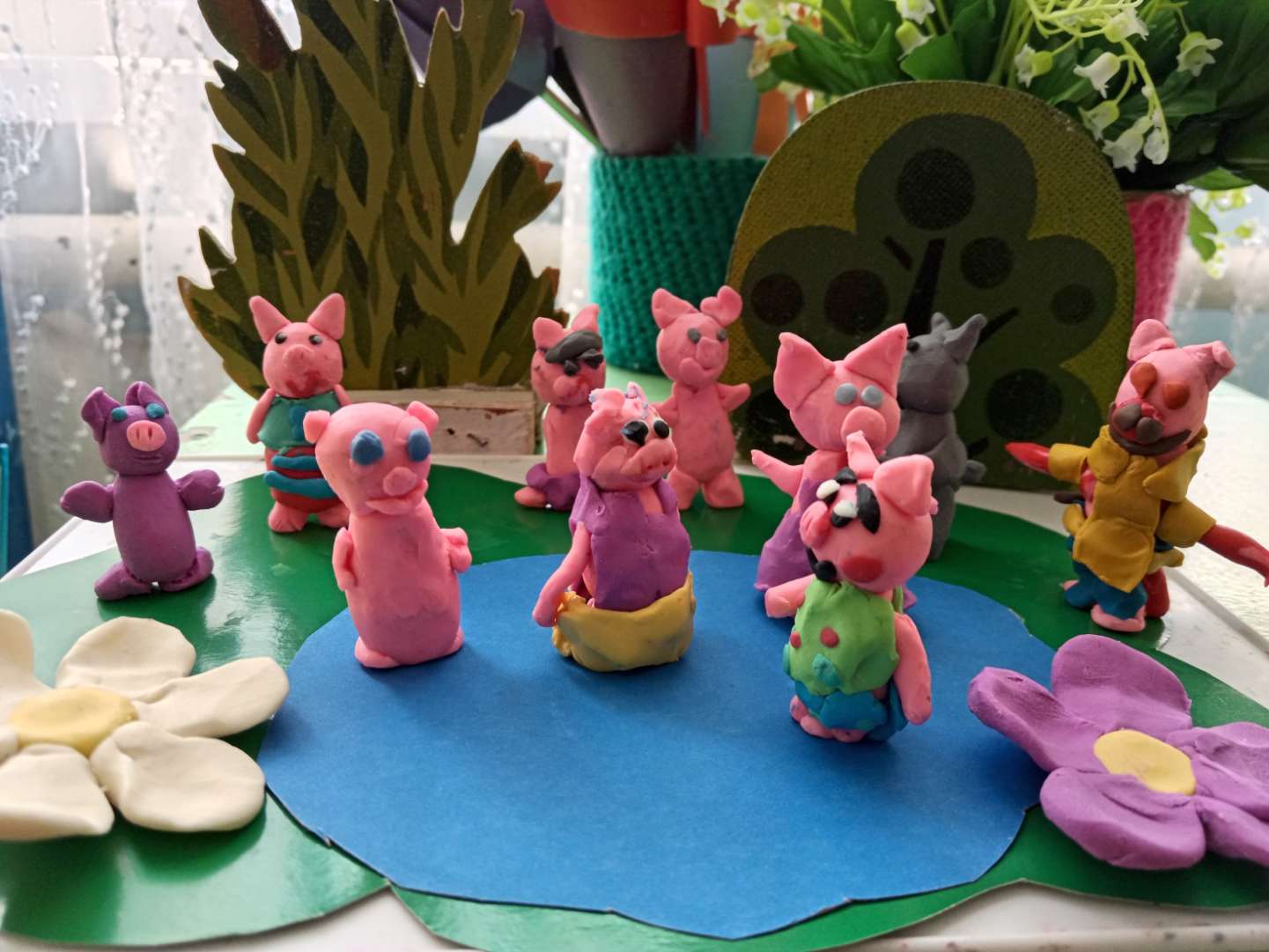 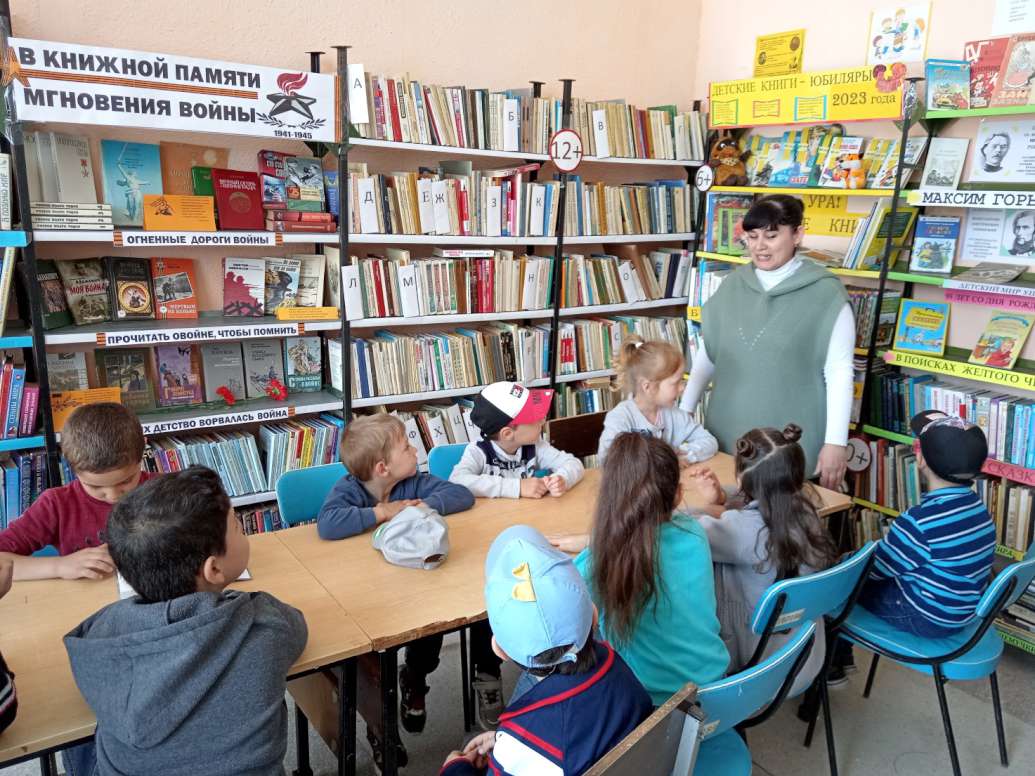 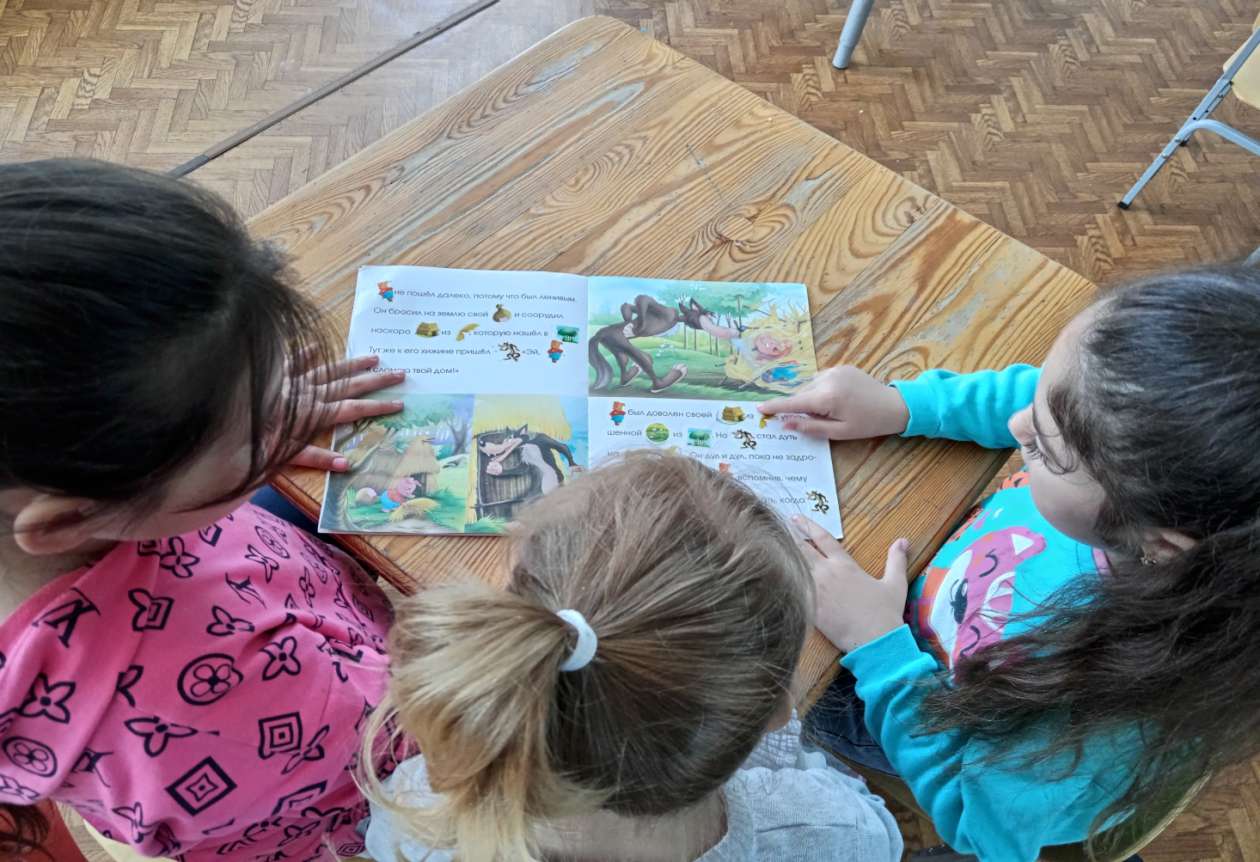 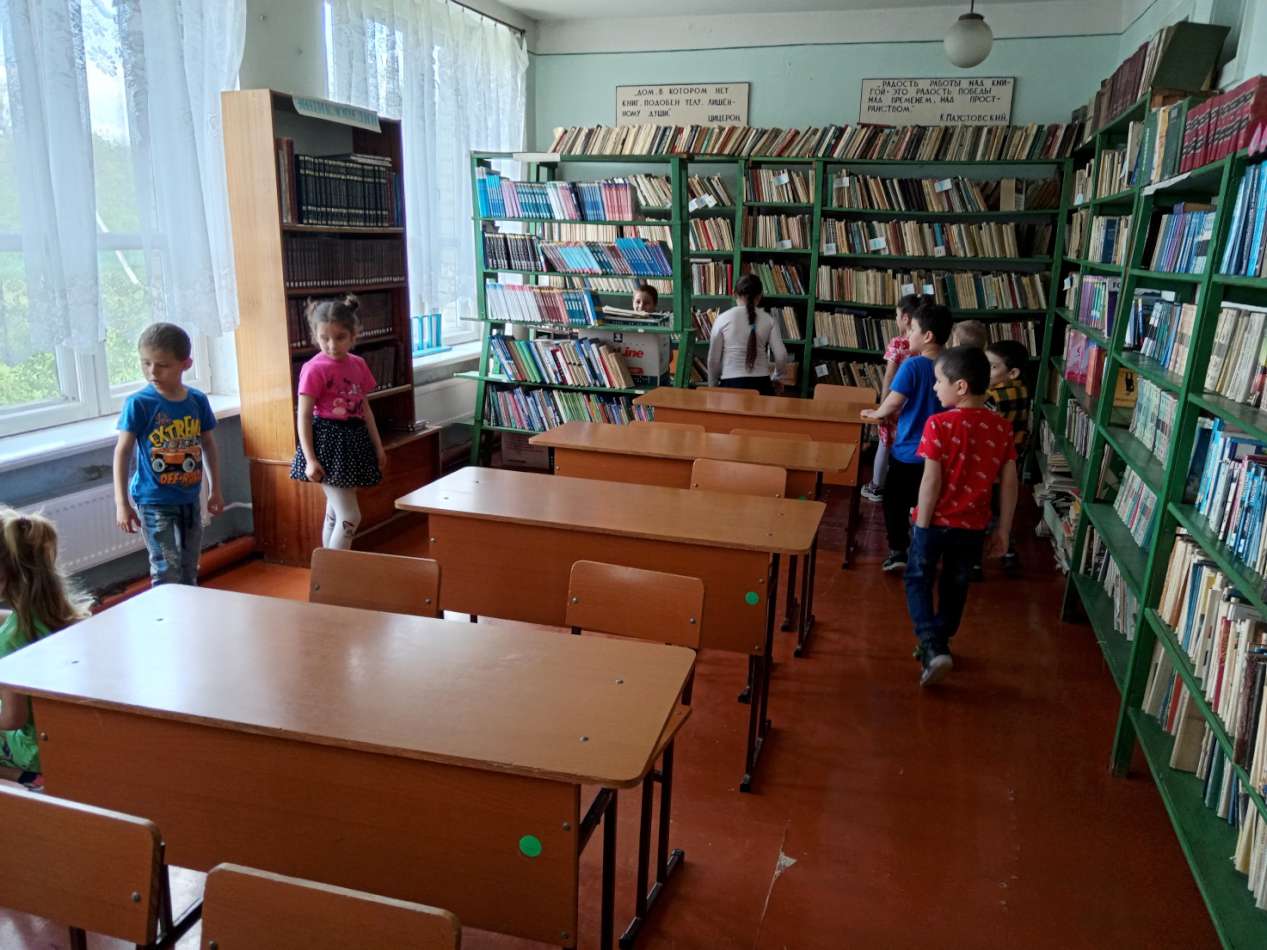 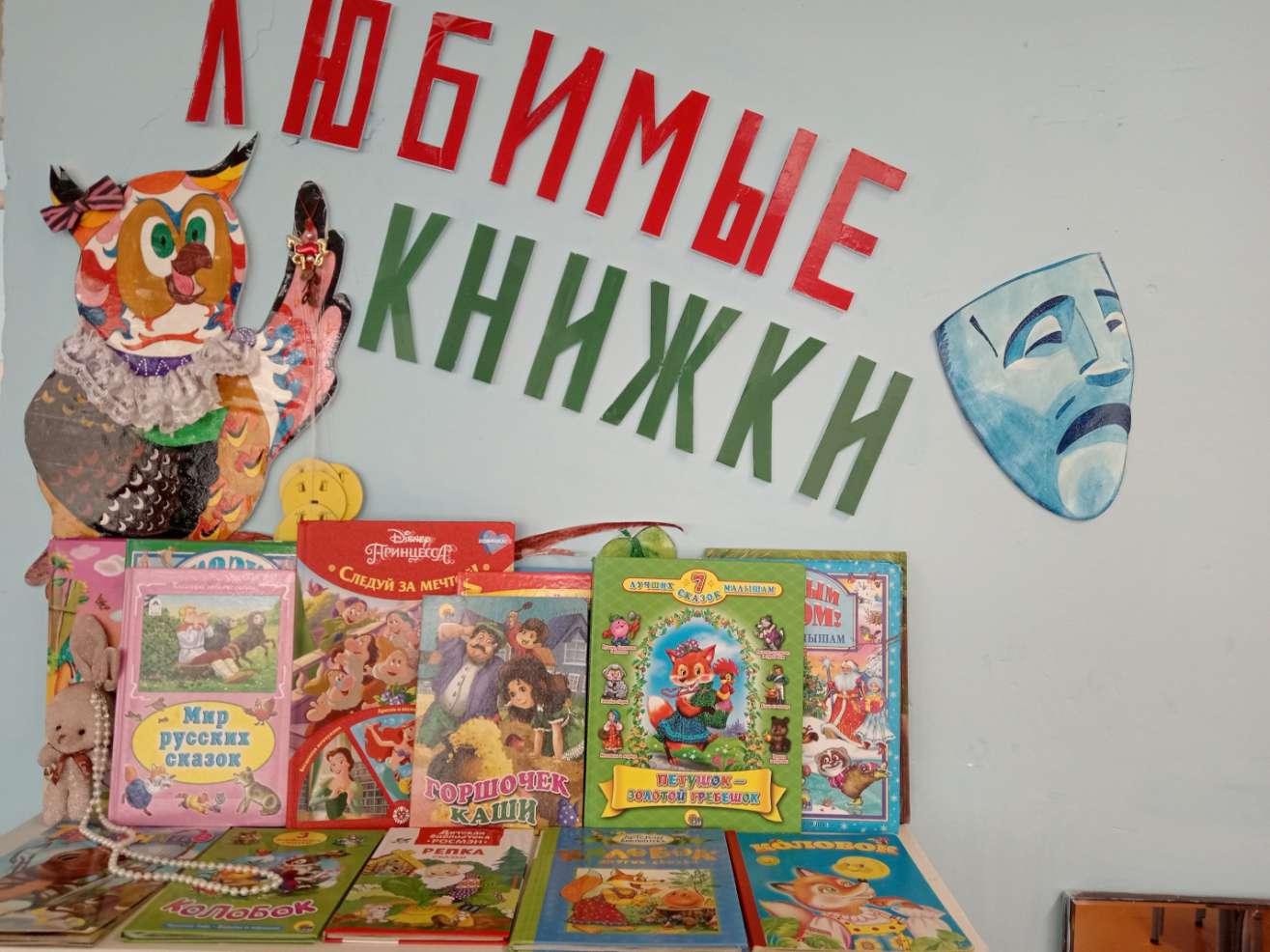 № п/пДеятельность педагогаОжидаемые результатыСроки 1Изучение литературы по темеРасширение знаний по теме проекта1 день2Консультация для родителейРасширение знаний по теме проекта2 день3Уточнение формулировок проблемы, темы, целей и задачРазработка плана реализации проекта3 день4Подбор наглядно-дидактических…пособий, демонстрационного материалаПополнение.предметно-пространственной развивающей среды3 день5Оформление книжного уголкаКнижная выставка «Наши любимые книжки»4 день6Рассматривание иллюстраций.Восприятие и формирование зрительных образов5 день7Чтение сказки «Три поросенка»Расширение знаний детей о сказке. Воспитывать интерес к русским народным сказкам6 день8Настольно-печатных, дидактических, речевых игрВоспитывать интерес к художественным произведениям.7 день9Рисование на тему «Мой любимый сказочный герой»Расширение знания детей  8 день 10Игровая образовательная ситуация «Три поросенка»Воспитывать интерес к русским народным сказкам9 день11Лепка «Три поросенка»Воплощение зрительного образа героя сказки10 день12Просмотр  наши любимые сказки «Три поросенка»Умение узнавать и называть знакомые сказки11 день13Игровой досуг (театр конусный) «Три поросенка»Расширение знания детей  12 день14Экскурсии в библиотеки поселеня проектной деятельности «Книга – наш друг»Развитие творческой активности детей, совершенствование художественно-творческого умения13 день15Инсценировка сказки «Три поросенка»Развитие творческой активности детей14 день